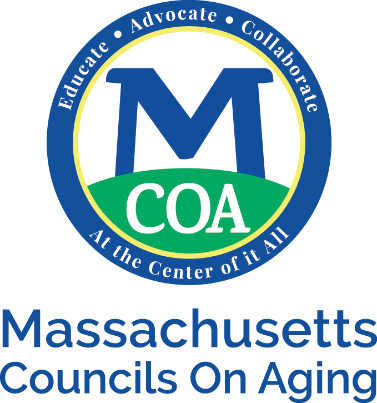 MCOA FY20  Dues ProposalPROPOSED: The Board of the Massachusetts Councils on Aging recommends increasing MCOA Dues rate from $0.20/elder to $0.24/elder and thereby stay with the 2% level for FY20 (with minimums andmaximums outlined below). The chart below details this recommendation.*Minim u m Formula Grant allocation rose from $5000 FY16 to $6000 FYl7.EXAMPLE: The 'median' Massachusetts town with a population of 18,654 has approximately 3628 older adults (age 60+). MCOA's advocacy effort increased its local Formula Grant funding from $36,280($10/elder) to $43,536($12/elder) an increase of $7256.00. MCOA dues request for this median town went from $725.60 in FY l 7 to a proposed FY18 rate of $870.72 an increase of $$145.12 (2%).BACKGROUND: The Formula Grant increase is part of our five-year campaign to raise the Formula from$8 to $12/elder by 2020. We achieved our goal – ONE YEAR EARLY!   An increase in the Formula rate triggers consideration of a MCOA Dues increase.NEXT STEPS: This recommendation is slated to come before MCOA’s Board of Directors on August 29, 2018. If approved the proposal is sent to the full membership with a vote scheduled on December 6, 2018. If approved the new rate goes into effect July 1, 2019.NOTE: If any town/city COA decides to not join MCOA, fees for any training, meeting or fee based event, will be charged at the higher rate.# Adults Age 60 and above Based on the US 2010 CensusExisting FY18  Rate@$10/elder Formula GrantProposed FY20 Rate@$12/elder Formula Grant0-500$190$230501-1100$220$2651101-12,000$0.20/elder$0.24/elder12,001-15,000 maximum$2500$300015,001-20,000 maximum$3100$375020,001-30,000 maximum$3425$425030,000+ maximum rate$4500       $6000